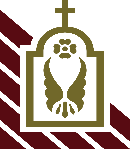 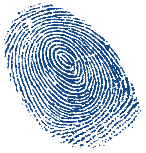 Fingerprinting Date:                          Church or School Name:  Pls. email appointment sheet to javenido@la-archdiocese.org and fingerprinting@la-archdiocese.org 2 business days prior to fingerprinting date.Page 1 of 2Rev04.21.21Page 2 of 2Rev04.21.21TimeApplicant NamePhoneParish/SchoolOCA#12:00pm1212:20pm3412:40pm561:00pm781:20pm9101:40pm11122:00pm RECESS2:00pm RECESS2:00pm RECESS2:00pm RECESS2:00pm RECESS2:00pm RECESS2:10pm13142:30pm15162:50pm17183:10pm19203:30pm21223:50pm to 4:50pm MEAL BREAK3:50pm to 4:50pm MEAL BREAK3:50pm to 4:50pm MEAL BREAK3:50pm to 4:50pm MEAL BREAK3:50pm to 4:50pm MEAL BREAK3:50pm to 4:50pm MEAL BREAK4:50pm23245:10pm25265:30pm27285:50pm RECESS5:50pm RECESS5:50pm RECESS5:50pm RECESS5:50pm RECESS5:50pm RECESS6:00pm29306:20pm31326:40pm3334By filling this appointment sheet, the hosting location agrees to adhere, make fingerprinting applicants aware of and will reinforce the  Fingerprinting-Live-Scan-Pandemic-Safety-Policies-and-Procedures.pdf found at https://lacatholics.org/fingerprinting/.Due to budgetary constraints, we ask for your help and cooperation in minimizing labor costs.   We must request that all fingerprinting activities end by 7:00 p.m. Therefore, please do not schedule anyone beyond the last appointment time on the appointment sheet.   Any overtime worked by the Live Scan Operator(s) will have to be invoiced to the hosting location. We apologize for any inconvenience.   Thank you.NOTE:  Due to pandemic, there is no walk-in applicant.FINGERPRINTING OVERTIME – BILLABLE TO HOSTING LOCATIONBy filling this appointment sheet, the hosting location agrees to adhere, make fingerprinting applicants aware of and will reinforce the  Fingerprinting-Live-Scan-Pandemic-Safety-Policies-and-Procedures.pdf found at https://lacatholics.org/fingerprinting/.Due to budgetary constraints, we ask for your help and cooperation in minimizing labor costs.   We must request that all fingerprinting activities end by 7:00 p.m. Therefore, please do not schedule anyone beyond the last appointment time on the appointment sheet.   Any overtime worked by the Live Scan Operator(s) will have to be invoiced to the hosting location. We apologize for any inconvenience.   Thank you.NOTE:  Due to pandemic, there is no walk-in applicant.FINGERPRINTING OVERTIME – BILLABLE TO HOSTING LOCATIONBy filling this appointment sheet, the hosting location agrees to adhere, make fingerprinting applicants aware of and will reinforce the  Fingerprinting-Live-Scan-Pandemic-Safety-Policies-and-Procedures.pdf found at https://lacatholics.org/fingerprinting/.Due to budgetary constraints, we ask for your help and cooperation in minimizing labor costs.   We must request that all fingerprinting activities end by 7:00 p.m. Therefore, please do not schedule anyone beyond the last appointment time on the appointment sheet.   Any overtime worked by the Live Scan Operator(s) will have to be invoiced to the hosting location. We apologize for any inconvenience.   Thank you.NOTE:  Due to pandemic, there is no walk-in applicant.FINGERPRINTING OVERTIME – BILLABLE TO HOSTING LOCATIONBy filling this appointment sheet, the hosting location agrees to adhere, make fingerprinting applicants aware of and will reinforce the  Fingerprinting-Live-Scan-Pandemic-Safety-Policies-and-Procedures.pdf found at https://lacatholics.org/fingerprinting/.Due to budgetary constraints, we ask for your help and cooperation in minimizing labor costs.   We must request that all fingerprinting activities end by 7:00 p.m. Therefore, please do not schedule anyone beyond the last appointment time on the appointment sheet.   Any overtime worked by the Live Scan Operator(s) will have to be invoiced to the hosting location. We apologize for any inconvenience.   Thank you.NOTE:  Due to pandemic, there is no walk-in applicant.FINGERPRINTING OVERTIME – BILLABLE TO HOSTING LOCATIONBy filling this appointment sheet, the hosting location agrees to adhere, make fingerprinting applicants aware of and will reinforce the  Fingerprinting-Live-Scan-Pandemic-Safety-Policies-and-Procedures.pdf found at https://lacatholics.org/fingerprinting/.Due to budgetary constraints, we ask for your help and cooperation in minimizing labor costs.   We must request that all fingerprinting activities end by 7:00 p.m. Therefore, please do not schedule anyone beyond the last appointment time on the appointment sheet.   Any overtime worked by the Live Scan Operator(s) will have to be invoiced to the hosting location. We apologize for any inconvenience.   Thank you.NOTE:  Due to pandemic, there is no walk-in applicant.FINGERPRINTING OVERTIME – BILLABLE TO HOSTING LOCATIONBy filling this appointment sheet, the hosting location agrees to adhere, make fingerprinting applicants aware of and will reinforce the  Fingerprinting-Live-Scan-Pandemic-Safety-Policies-and-Procedures.pdf found at https://lacatholics.org/fingerprinting/.Due to budgetary constraints, we ask for your help and cooperation in minimizing labor costs.   We must request that all fingerprinting activities end by 7:00 p.m. Therefore, please do not schedule anyone beyond the last appointment time on the appointment sheet.   Any overtime worked by the Live Scan Operator(s) will have to be invoiced to the hosting location. We apologize for any inconvenience.   Thank you.NOTE:  Due to pandemic, there is no walk-in applicant.FINGERPRINTING OVERTIME – BILLABLE TO HOSTING LOCATION7:00pm12 34568:00mFINGERPRINTING OVERTIME ENDSFINGERPRINTING OVERTIME ENDSFINGERPRINTING OVERTIME ENDSFINGERPRINTING OVERTIME ENDSFINGERPRINTING OVERTIME ENDS